Акт согласования образовательной программы среднего профессионального образования – программы подготовки специалистов среднего звена (ППССЗ) по специальности 08.02.01 Строительство и эксплуатация зданий и сооруженийот ____________________ ЗАКЛЮЧЕНИЕ:Представленная программа подготовки специалистов среднего звена по специальности 08.02.01 Строительство и эксплуатация зданий и сооружений разработана в соответствии с: - Федеральным государственным образовательным стандартом среднего профессионального образования по специальности 08.02.01 Строительство и эксплуатация зданий и сооружений, утвержденного приказом Министерства образования и науки Российской Федерации № 2 от 10 января 2018 года;- запросами специалистов ООО «Техполимерстрой».2. Содержание ППССЗ по специальности 08.02.01 Строительство и эксплуатация зданий и сооружений отражает современные тенденции в развитии строительства и эксплуатации зданий и сооружений.Также направлено на:- освоение видов профессиональной деятельности по специальности 08.02.01 Строительство и эксплуатация зданий и сооружений с соответствии с ФГОС и присваиваемой квалификацией техник:- на формирование следующих общих компетенций:Объем времени вариативной части ППССЗ оптимально распределен в профессиональной составляющей подготовки специалистов среднего звена и отражает практически все заявленные требования наших специалистов в качестве подготовки новых кадров.Распределение часов вариативной части:ППССЗ по специальности 08.02.01 Строительство и эксплуатация зданий и сооружений разработана в соответствии с требованиями Федерального государственного образовательного стандарта среднего профессионального образования по специальности 08.02.01 Строительство и эксплуатация зданий и сооружений, утвержденного приказом Министерства образования и науки Российской Федерации № 2 от 10 января 2018 года к материально-техническому обеспечению образовательного процесса.ВЫВОД:Программа подготовки специалистов среднего звена позволяет подготовить квалифицированного специалиста в соответствии с требованиями ФГОС к результатам освоения ППССЗ владеющих навыками: подготовки строительной площадки, выполнению строительных работ от разработки чертежа до конструирования объекта, осуществление оперативной деятельности, контроль за исполнителями и запросами ООО «Техполимерстрой».ЭКСПЕРТ:Предприятие (организация) работодателяООО «Техполимерстрой»Специальность   08.02.01 Строительство и эксплуатация зданий и сооруженийКвалификацияТехникОсновные видыдеятельностиКод и наименованиекомпетенцииУчастие в проектировании зданий и сооруженийПК 1.1. Подбирать наиболее оптимальные решения из строительных конструкций и материалов, разрабатывать узлы и детали конструктивных элементов зданий и сооружений в соответствии с условиями эксплуатации и назначениямиУчастие в проектировании зданий и сооруженийПК 1.2. Выполнять расчеты и конструирование строительных конструкцийУчастие в проектировании зданий и сооруженийПК 1.3. Разрабатывать архитектурно-строительные чертежи с использованием средств автоматизированного проектированияУчастие в проектировании зданий и сооруженийПК 1.4. Участвовать в разработке проекта производства работ с применением информационных технологийВыполнение технологических процессов на объекте капитального строительстваПК 2.1. Выполнять подготовительные работы на строительной площадкеВыполнение технологических процессов на объекте капитального строительстваПК 2.2. Выполнять строительно-монтажные, в том числе отделочные работы на объекте капитального строительстваВыполнение технологических процессов на объекте капитального строительстваПК 2.3. Проводить оперативный учет объемов выполняемых работ и расходов материальных ресурсов;Выполнение технологических процессов на объекте капитального строительстваПК 2.4. Осуществлять мероприятия по контролю качества выполняемых работ и расходуемых материаловОрганизация деятельности структурных подразделений при выполнении строительно-монтажных, в том числе отделочных работ, эксплуатации, ремонте и реконструкции зданий и сооруженийПК 3.1. Осуществлять оперативное планирование деятельности структурных подразделений при проведении строительно-монтажных работ, в том числе отделочных работ, текущего ремонта и реконструкции строительных объектовОрганизация деятельности структурных подразделений при выполнении строительно-монтажных, в том числе отделочных работ, эксплуатации, ремонте и реконструкции зданий и сооруженийПК 3.2. Обеспечивать работу структурных подразделений при выполнении производственных заданийОрганизация деятельности структурных подразделений при выполнении строительно-монтажных, в том числе отделочных работ, эксплуатации, ремонте и реконструкции зданий и сооруженийПК 3.3. Обеспечивать ведение текущей и исполнительной документации по выполняемым видам строительных работОрганизация деятельности структурных подразделений при выполнении строительно-монтажных, в том числе отделочных работ, эксплуатации, ремонте и реконструкции зданий и сооруженийПК 3.4. Контролировать и оценивать деятельность структурных подразделенийОрганизация деятельности структурных подразделений при выполнении строительно-монтажных, в том числе отделочных работ, эксплуатации, ремонте и реконструкции зданий и сооруженийПК 3.5. Обеспечивать соблюдение требований охраны труда, безопасности жизнедеятельности и защиту окружающей среды при выполнении строительно-монтажных, в том числе отделочных работ, ремонтных работ и работ по реконструкции и эксплуатации строительных объектовОрганизация видов работ при эксплуатации и реконструкции строительных объектовПК 4.1. Организовывать работу по технической эксплуатации зданий и сооруженийОрганизация видов работ при эксплуатации и реконструкции строительных объектовПК 4.2. Выполнять мероприятия по технической эксплуатации конструкций и инженерного оборудования зданийОрганизация видов работ при эксплуатации и реконструкции строительных объектовПК 4.3. Принимать участие в диагностике технического состояния конструктивных элементов эксплуатируемых зданий, в том числе отделки внутренних и наружных поверхностей конструктивных элементов эксплуатируемых зданийОрганизация видов работ при эксплуатации и реконструкции строительных объектовПК 4.4. Осуществлять мероприятия по оценке технического состояния и реконструкции зданийВыполнение работ по одной или нескольким профессиям рабочих, должностям служащихПК 5.1. Технология каменных работВыполнение работ по одной или нескольким профессиям рабочих, должностям служащихПК 5.2. Технология штукатурных работКодНаименование компетенцииОК-1Выбирать способы решения задач профессиональной деятельности, применительно к различным контекстамОК-2Осуществлять поиск, анализ и интерпретацию информации, необходимой для выполнения задач профессиональной деятельностиОК-3Планировать и реализовывать собственное профессиональное и личностное развитие.ОК-4Работать в коллективе и команде, эффективно взаимодействовать с коллегами, руководством, клиентами.ОК-5Осуществлять устную и письменную коммуникацию на государственном языке с учетом особенностей социального и культурного контекста.ОК-6Проявлять гражданско-патриотическую позицию, демонстрировать осознанное поведение на основе традиционных общечеловеческих ценностей.ОК-7Содействовать сохранению окружающей среды, ресурсосбережению, эффективно действовать в чрезвычайных ситуациях.ОК-8Использовать средства физической культуры для сохранения и укрепления здоровья в процессе профессиональной деятельности и поддержания необходимого уровня физической подготовленности.ОК-9Использовать информационные технологии в профессиональной деятельностиОК-10Пользоваться профессиональной документацией на государственном и иностранных языках.ОК-11Использовать знания по финансовой грамотности, планировать предпринимательскую деятельность в профессиональной сфере.КодНаименованиеКол-во час.ОГСЭ.00Общий гуманитарный и социально-экономический цикл58ОГСЭ.01Основы философии12ОГСЭ.02История12ОГСЭ.03Иностранный язык34ЕН.00Математический и общий естественнонаучный цикл32Промежуточная аттестация цикла18ЕН.01Математика8ЕН.02Информатика6ОП.00Общепрофессиональный цикл198Промежуточная аттестация цикла54ОП.02Техническая механика34ОП.10Культура профессиональной речи60ОП.11Системы автоматизированного проектирования50П.00Профессиональный цикл1008Промежуточная аттестация цикла54ПМ.01Участие в проектировании зданий и сооружений262МДК01.01Проектирование зданий и сооружений260Раздел 1Тема 1.1. Инженерно-геологические исследования строительных площадок18Раздел 1Тема 1.2. Строительные материалы и изделия16Раздел 1Тема 1.3. Архитектура зданий и сооружений24Раздел 1Тема 1.4. Строительное черчение54Раздел 1Тема 1.5. Основы геодезии8Раздел 1УП01.0272Раздел 1УП01.0312Раздел 2Тема 2.1. Основы проектирования строительных конструкций56МДК01.02Проект производства работ2Раздел 3Тема 3.1. Виды и характеристики строительных машин2ПМ.02Выполнение технологических процессов на объекте капитального строительства346МДК02.01Организация технологических процессов на объекте капитального строительства196Раздел 1Тема 1.1. Основные положения строительного производства10Раздел 1Тема 1.3. Организационно-техническая подготовка строительного производства8Раздел 1Тема 1.6. Геодезическое сопровождение выполняемых строительно-монтажных работ38Раздел 1Тема 1.7. Особенности производства строительных работ на опасных, технически сложных и уникальных объектах капитального строительства10Раздел 1Тема 1.9. Техническая эксплуатация строительных машин и механизмов46Раздел 1Тема 1.10. Свойства и показатели качества строительных материалов и изделий84МДК02.02Учет и контроль технологических процессов на объекте капитального строительства150Раздел 2Тема 2.1. Исполнительная и учетная документация при производстве строительных работ20Раздел 2Тема 2.2. Учет объемов выполняемых работ20Раздел 2Тема 2.3. Учет расхода материальных ресурсов20Раздел 2Тема 2.4. Понятие о контроле качества в строительстве10Раздел 2Тема 2.5. Контроль качества строительных процессов10Раздел 2Тема 2.6. Сдача работ и законченных строительных объектов4Раздел 2Тема 2.7. Консервация незавершенного объекта строительства4Раздел 2Тема 2.8. Основы государственного технического учета и технической инвентаризации зданий и сооружений62ПМ.03Организация деятельности структурных подразделений при выполнении строительно-монтажных, в том числе отделочных работ, эксплуатации, ремонте и реконструкции зданий и сооружений106МДК03.01Управление деятельностью структурных подразделений при выполнении строительно-монтажных, в том числе отделочных работ, эксплуатации, ремонте и реконструкции зданий и сооружений106Раздел 1Тема 1.1. Оперативное планирование деятельности структурных подразделений10Раздел 1Тема 1.2. Работа структурных подразделений при выполнении производственных задач24Раздел 1Тема 1.3. Документоведение в строительстве30Раздел 1Тема 1.4. Контроль и оценка деятельности структурных подразделений20Раздел 2Тема 2.1. Основные требования трудового законодательства РФ, права и обязанности работников10Раздел 2Тема 2.2. Основания и меры ответственности за нарушение трудового законодательства12ПМ.04Организация видов работ при эксплуатации и реконструкции строительных объектов28МДК04.02Реконструкция зданий и сооружений28Раздел 2Тема 2.2. Охрана труда28ПМ.05Выполнение работ по одной или нескольким профессиям рабочих, должностям служащих212МДК05.01Технология каменных работ34МДК05.02Технология штукатурных работ34УП05.0172УП05.0272ИтогоИтого1296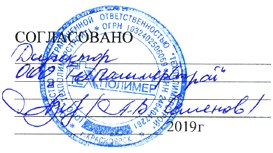 